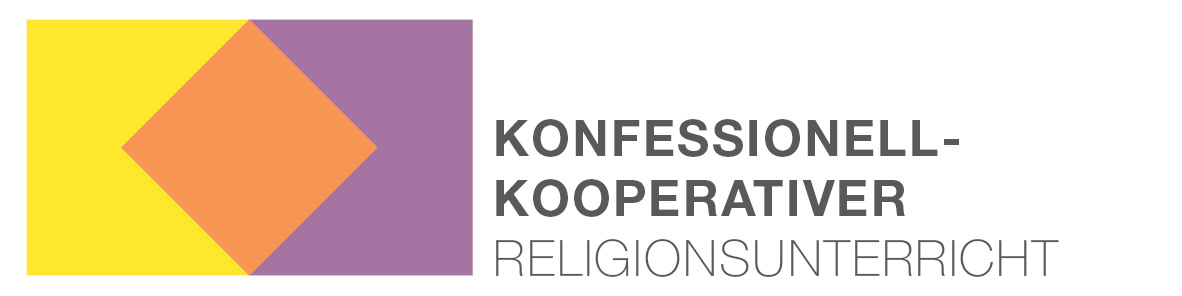 Schulspezifisches fachdidaktisch/fachmethodisches Konzept der Fachkonferenzen evangelisch und katholischer Religionslehre(Rd. Erlass, Nummer 6.4.2)Schule: Adresse: Bewilligungszeitraum ab Schuljahr ………..Jahrgangsstufen5/6: 7/8 (9): 9/10:Beteiligte Fachlehrer/innen  evangelisch: katholisch:  Unterrichtsplan für Jahrgang……   , Schuljahr ………….(2-stündiger Unterricht) Beginn……………… H E R B S T F E R I E N W E I H N A C H T S F E R I E N H A L B J A H R E S W E C H S E L O S T E R F E R I E N S O M M E R F E R I E N Unterrichtsplan für Jahrgang………, Schuljahr………….   (2-stündiger Unterricht)Beginn:………………. H E R B S T F E R I E N W E I H N A C H T S F E R I E N H A L B J A H R E S W E C H S E L O S T E R F E R I E N S O M M E R F E R I E N   Unterrichtsplan für Jahrgang………, Schuljahr………….   (2-stündiger Unterricht)Beginn:………………. H E R B S T F E R I E N W E I H N A C H T S F E R I E N H A L B J A H R E S W E C H S E L O S T E R F E R I E N S O M M E R F E R I E N   SW/UStUnterrichtsvorhaben UV konfess.verbindendgeprägtverschiedenHinweise zum Fachlehrereinsatz/-wechselWeitere HinweiseSW/UStUnterrichtsvorhaben UV: konfess.verbindendgeprägtverschiedenHinweise zum Fachlehrereinsatz/-wechselWeitere HinweiseSW/UStUnterrichtsvorhaben UV: konfess.verbindendgeprägtverschiedenUV: konfess.verbindendgeprägtverschiedenHinweise zum Fachlehrereinsatz/-wechselWeitere Hinweise